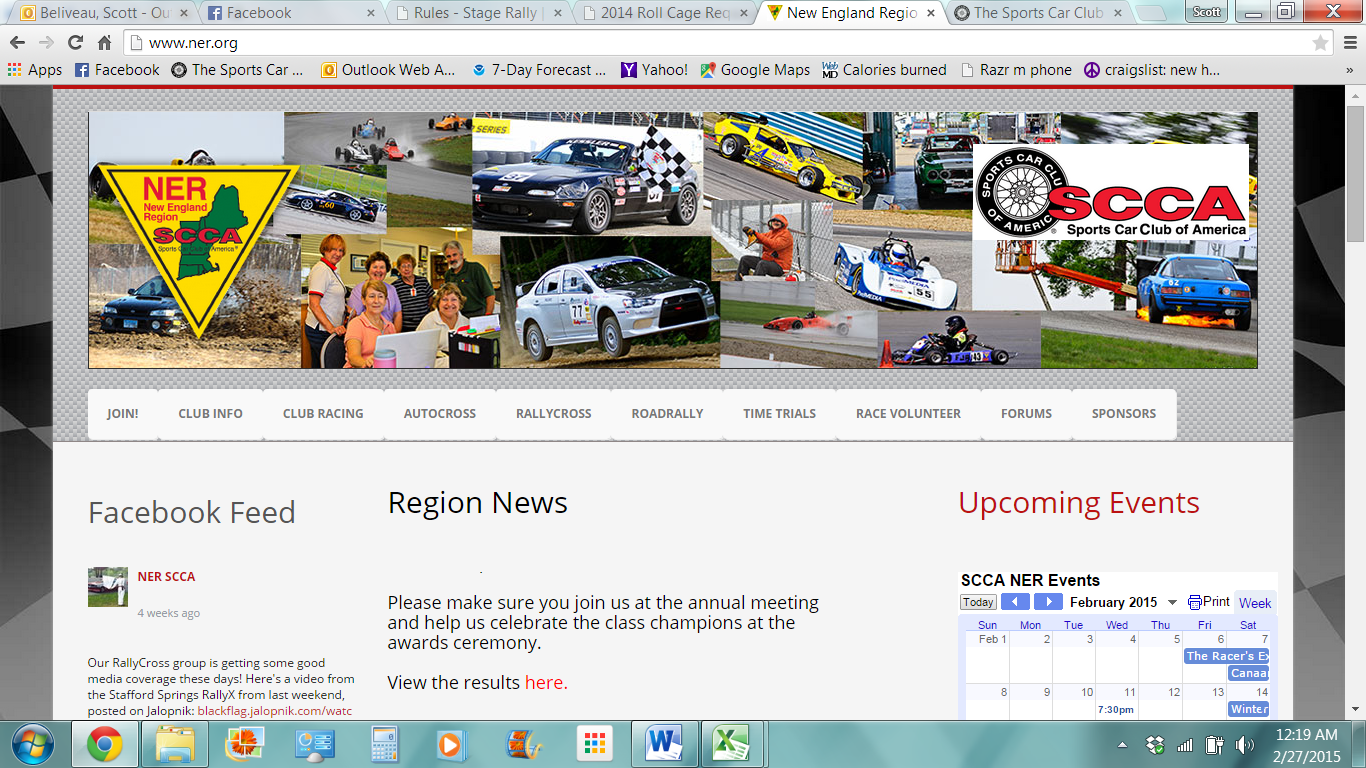 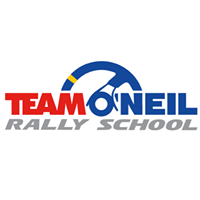 “Get your Gravel On”SCCA RallySprint	April 16, 2016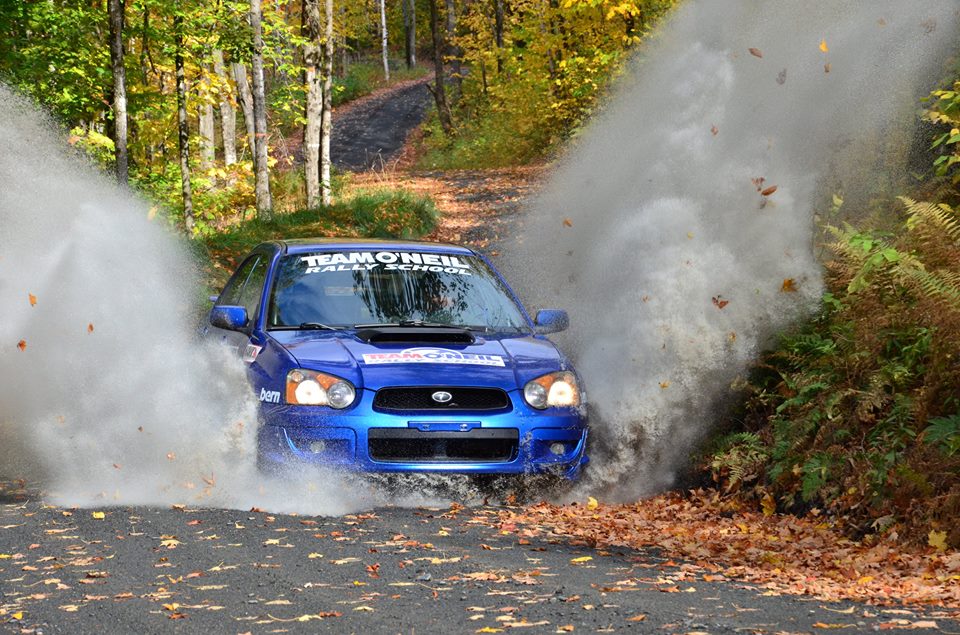 3/14/16 Rev O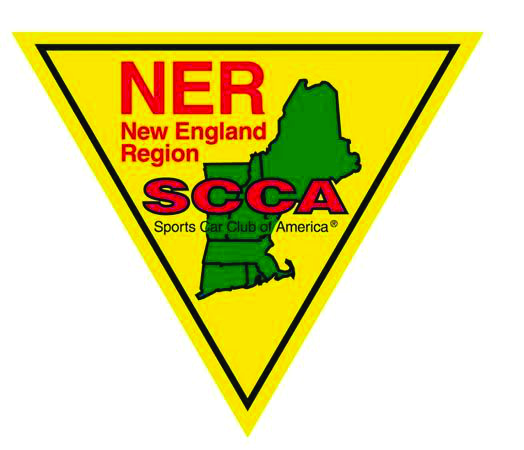 1. Event Description:	Name:  “Get your Gravel On” SCCA RallySprint	Location:  Team O’Neil Rally School, 178 Miller Rd,  Dalton,  NH	Event Date:  Saturday  April 16, 2016 	Sanction:  this event is sanctioned by the Sports Car Club of America (SCCA), and hosted by the New England 		Region (NER).	Insurance:  this event is insured through the Sports Car Club of America (SCCA).2.  Purpose:  RallySprint is designed to provide affordable seat time to New England’s aspiring rally community. The RallySprint will also give new volunteer workers a chance to learn a position and experienced workers will have an opportunity to try new positions.3.  Supplemental Rules:  There is a revision number and date on the cover page.  These Supps may be updated prior to the event.  The revision number and date will be your verification that you are looking at the most recent edition.  Revisions within the document will be in red.4.  Entry: Entry will only be accepted on-line through MotorsportsReg.com.  Entry will be considered complete when all required entry forms and materials are submitted and payment in full is received.4.1 Entry Schedule and fees:  4.2  Payment:  Entry fees will be collected electronically through MotorsportsReg.com .  Credit cards for all entries received up to 4/11 will not be charged until 4/11.  Entries received on or after 4/11 will be charged on the day of registration.4.3  Refunds:  Withdrawals before 4/1 will have no penalty.  Withdrawals from 4/ to 4/15 will receive a 75% refund if their vacated spot on the entry list is filled.  If the entry is not filled after a withdrawal, no refund is guaranteed.  Once a team starts the event, there will be no refund.4.4 SCCA Membership: an SCCA membership affords teams the best entry fee.  Either driver or co-driver, or both may be current SCCA members to receive the member pricing.4.5  Non-SCCA entrants:  Non-members (anyone that will be in a competition vehicle) must purchase a weekend membership for $10 per person.  This is in addition to the team entry fee.4.6  License:  Any person driving in the RallySprint must possess a valid driver’s license from their home state.  No other competition license is required.4.7 Number of Entrants:  The event will be limited to 35 teams.  A team consists of a driver and a co-driver.  A team is not officially entered until all required entry forms and materials are submitted and payment in full is received.  A “wait list” will be maintained in the case of withdrawals, using the registration date and time to set the order.  Two teams may use the same vehicle.  Co-drivers may be shared between 2 drivers.4.8 Entry Paperwork:  4.8.1  for an entry to be considered complete, the following must be submitted:	- fees:  entry, weekend membership – submitted on-line	- required driver, co-driver and crew information –submitted on-line	- rally vehicle information	4.8.2  Other:  drivers may send electronic verification of driver’s license, or be prepared to show at registration.	4.8.3  Waivers:  all team members and crew must sign the required waivers upon entering the property.	Anyone under the age of 18 must have a minor waiver completed by parent/guardian.5.  Organizing Committee:	  Chairman:  		Scott Beliveau 		beliveau@aavid.com 		603.455.2791  Registrar, Ast Chair:   	Kathy Moody 		rallykat158@yahoo.com   	603-616-1195             Safety Steward:  	             Control Captain:  	Matt Kennedy 		rallye44@comcast.net    	603-355-7920             Spectator Captain:  	TBD    	             Communication Chief:  Roger Borlase      	rborlase@gmail.com    		978-509-7550             Scrutineer:  		TBD   		             Sweep Captain:  	Tim Bright		timothy.j.bright@gmail.com 	207-400-17706.  Event Schedule:   	Friday April 15, 2016		6:00 PM to 8:00 PM – scrutineering at Walmart in Littleton.Saturday April 16, 2016 (tentative)7:00 AM – gates at Team O’Neil open, main entrance	7:05 - 8:30 AM - Registration and scrutineering open (early is best!)	9:00 – 9:30 AM – Recce for AM stages	9:30 AM 12:30 PM – morning stages 	12:30-1:00 PM – Service/lunch	1:00-1:30 PM – Recce for PM stages1:30-4:30 PM - Afternoon stages ~5:00 PM – awards and departure7.  Timing: stage timing will be in minutes and hundredths8.  Special Stages:  There will be two or three distinct stages, run multiple times.    TBD.	9.  Competition Classes:	9.1   RallySprint Two-Wheel Drive Under 2.5 Liters (R2U) – for front- or rear-wheel drive vehicles with adjusted engine capacity under 2.5 liters, with driver and co-driver.9.2  RallySprint Two-Wheel Drive Over 2.5 Liters (R2O) – for front- or rear-wheel drive vehicles with adjusted 	engine capacity of 2.5 liters or greater, with driver and co-driver.9.3  RallySprint Four-Wheel Drive Under 2.5 Liters (R4U) – for all- or four-wheel drive vehicles with adjusted engine capacity under 2.5 liters, with driver and co-driver. 9.4  RallySprint Four-Wheel Drive Over 2.5 Liters (R4O) -- for all- or four-wheel drive vehicles with adjusted 	engine capacity of 2.5 liters or greater, with driver and co-driver..10.  Log Books:  All cars entering this event must be log booked through Rally America or NASA.  If log booked through another organization, you must contact the Chairman for approval.  10.1  Issuing of Log Book:  Due to the compressed schedule for this event, there will be no inspection sessions to issue	 log books.11.  Required Vehicle Safety Equipment:  The following are the minimum safety requirements for the vehicle.  It is 	expected that safety equipment is installed in a manner consistent with manufacturers’ intent.  11.1 Cages:  In the instance that a vehicle is older, but still log booked, all cages, regardless of log book must have rear diagonal bars and 2 door bars (configurations may vary). See diagrams below.  For questions regarding cages, contact the scrutineer.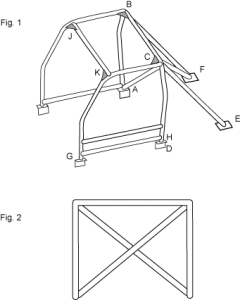 LEGEND
A, B, C & D Main Hoop			G, H Side Sill Bar
B, F & C, E Rear Bars			J, K Front Gussets
C, A Diagonal Lateral Bar		B, C Rear Gussets
C, F Diagonal Rear Bar11.2  Padding:  Any portion of the roll cage which could come into contact with the driver or co-driver’s helmet during competition, including all bars in the plane of the roof and forward of the main hoop, shall be covered with energy absorbing material compliant with either the SFI 45.1 specification or    FIA Standard 8857-2001 Type A.  (NOTE:  this was an issue with a number of cars at the first event.  If you’re not sure how much to cover, covering more is better than not covering enough.  There will not be padding available in the area.  Don’t be failed at tech for this! )11.3 Seats:  Driver and co-driver seats shall be firmly mounted to the structure of the vehicle and be installed per the 	manufacturer's recommendations.  Seats must be intended by their manufacturer to be for competition use.11.4  Harnesses:  All vehicles shall be equipped with a five-, six- or seven-point occupant restraint (harness) system meeting the specifications below for both the driver and co-driver. All harness systems shall be capable of releasing with only one latch. These harnesses shall be worn at all times while driving or co-driving. B. Harnesses shall meet the requirements of FIA Standard 8853/98 and/or be SFI 16.1 or SFI 16.5 licensed and shall be labeled accordingly.11.5  Emergency Triangle:  each vehicle will carry 3 emergency triangles.11.6  Fire extinguishers:   One fire extinguisher with a minimum UL rating of 10 BC or two each with a minimum rating of 5 BC must be installed inside the passenger compartment. One fire extinguisher must be located within easy reach of the driver or co-driver when seated.  Extinguisher brackets must be metal.12.  Scrutineering:  Vehicle and personal safety equipment must be inspected and approved before any vehicle or 	person may begin competition.  A “Tech Form” is included in the Appendix to assist teams be properly prepared.12.1  Friday night Tech Inspection:  For those arriving in the north country early, there will be a Friday night Tech inspection.  This is not mandatory.  Teams passing Tech on Friday night will not have to be at Tech on Saturday morning.  Time:  6:00 – 8:00 PM Friday, September 11.Location:  Walmart Parking Lot, Littleton, NH.  This is off Exit 42 of I-93.  Please send a note to me at Beliveau@aavid.com if you plan to attend Friday night stating what time you plan to arrive.  If an overwhelming number	are planning to attend, it will be on a first come first serve basis.  Those not through tech by 8:oo PM will have to attend Saturday morning Tech.13.  Required Personal Safety Equipment:  The following items are required for all drivers and co-drivers:13.1  Helmets:  All drivers and co-drivers competing must wear helmets that meet one of the following standards:13.1.1   Snell SA2005, SA2010 or SA2015 13.1.2   Snell SAH2010 13.1.3   SFI Spec 31.1/2005 or newer 13.1.4   FIA 8860-2004 13.1.5   FIA 8860-201013.1.6.  British Standard 6658-85 Type A/FR, including all amendments will be valid for 10 years from the date of manufacture. If no manufacturing date sticker exists, the helmet will be considered expired.13.2  Head and Neck Restraint Device:  Head and neck restraint systems are required for all competitors. These systemsshall be mounted per the manufacturer's recommendations. The head and neck restraint system must meet at least one of the following: 13.2.1   Certified to FIA 8858-2002. 13.2.2.  Certified to FIA 8858-2010. 13.2.3.  SFI 38.1 licensed. SFI 38.1 licensing requires a SFI 38.1 conformance label that is less than five years old.  	*See notice regarding counterfeit safety equipment in the appendices. 13.3  Driving suit:  All drivers and co-drivers competing must wear driving suits that conform to one of the following 	standards:13.3.1   FIA 8856-200013.3.2   FIA 1986 or 13.3.3   SFI 3-2A/5. 13.3.4  SFI 3-2A/1 driving suits are also permitted if worn with approved fire resistant underwear. 14.  Vehicles:Since public roads will be used for the transits, all competition cars must be registered, inspected if necessary, and insured.15.  Stage and Transit Notes: 15.1   Jemba style stage notes will be provided for the stages, included in entry fee.  They will be prepared by Team O’Neil.  For those not familiar with Jemba style notes, an internet search of “Jemba stage notes” will return several resources. (P-sport is a good one)15.2 Transit notes will be in tulip format.  Transits will involve driving on public roads.  15.3 Stage and transit notes will be in the same book, the “route book”.15.4 Route Books will be available Friday night at tech and Saturday morning at registration.15.5 One Route Book will be issued per team.16.  Recce:   There will be one pass recce for each stage.  Recce may be done in the competition car if necessary.  Recce will be parade style, with approximately 30 seconds between cars.  Max speed during recce is 30 MPH.  This is not a practice run.  If 2 teams are sharing a competition car, one of the teams must make arrangements to recce in a another car as there will only be one recce group per stage 17. Car numbers:  Each competitor may choose his/her car number.  In the case of duplicate numbers, an SCCA membership will provide priority in choice.  If neither entrant is an SCCA member, the first entrant registered will have priority.  17.1  Car numbers are not supplied by the event and are the responsibility of the entrants.17.2  Numbers:  Car numbers should be 8” tall and 1.25” brush width minimum.18.  Service:	18.1 General:  The service area will be crowded. Please keep your area as compact as possible.  	18.2:  Ground cover:  a tarp should be placed down under the vehicle before performing any work.18.3   Trash:  This is carry in – carry out.  Do not leave garbage around, including cigarette butts. 18.4  Repairs: Jacking of vehicle:18.4.1  Jack stands will be used any time more than one wheel is off the ground during service.18.4.2  A jack stand will be used if only one wheel is off the ground and a crew member is under the car.18.4.3  Penalty for failing to abide is 5 minutes per offense18.5  Service vehicles:  Only one service vehicle per team will be allowed in the service area.  All other vehicles shall be parked in the parking area behind the office/garage.19. Fueling:  19.1  Teams should bring enough fuel to run the day.  There is no fuel availability on the Team O’Neil site and there is not time to leave to get fuel.19.2  All fueling will take place in the designated fuel depot area (consistent with stage rally rules).19.2.1  While fueling, a team member must be at the vehicle being fueled with a fire extinguisher.19.2.2  Penalty for failing to abide is 5 minutes first offense, disqualification upon second offense.19.2.3  No smoking cigarettes or any other matter in or within 50 feet of the fuel depot.20.  Sweep:  There will be two sweep vehicles.    In the case of an incident, a sweep vehicle may be dispatched to clear the road.  Disabled vehicles will be dealt with as necessary, when time allows.21.  Competitor meeting:  All drivers and co-drivers will attend the competitor meeting at 8:30.22.  Observation Controls: “O” Controls may be used, generally to check speed during transit.  If you encounter a 	“STOP” sign board during a transit section, you must stop at the control.23. Chicanes:  There will be chicanes used on the stages.  The intent of the chicane is to decrease your speed before adangerous area of the course, or to keep the overall speed in check.  The penalty for hitting chicane features will be 30 seconds per item in the chicane that is displaced.  Think of the chicane features as trees....don't hit them.24.  Transits:  24.1  All transits shall be considered Quiet Zones.24.2  There will be NO SPEEDING.  Local authorities will be aware of the event and may have radar in use.  24.3 Penalties24.3.1  Any team deemed speeding by the O Control worker, in excess of 5 mph above posted limits, will receive a 30 second penalty for each mph beyond 5 above the limit. 24.3.2  Any team issued a citation for speeding will be immediately removed from competition for the remainder of the event.  In the case of an infraction on the final transit, a dnf for the event will be issued.25.  Event Decals:  There will be mandatory event decals supplied at tech.  You will be instructed on where to place them.  Any decals from rally schools other than Team O’Neil must be removed or covered (The Firm, Dirtfish).26.  Food and beverages:26.1  Food:  Teams should bring their own food for the day.  There is no food service on the Team O’Neil site and there is not time to leave to get food.26.2 Beverages:  Teams should bring their own beverages for the day.  There is no consumption of alcoholic beverages before or during the rallysprint.27.  Spectating:  All persons attending the RallySprint will follow instructions of the marshals.  Team members and crewmembers have no special viewing privileges and must spectate only in approved areas.  All spectators must sign a waiver to enter the property.  Anyone under the age of 18 must have a minor waiver completed by parent/guardian.28.  Lodging:  there are multiple options in Littleton, Whitefield areas.  No special deals have been made for the event.  Search the web.29.  Results:  Final results will be posted to the NER.org and teamoneil.com web pages. 30.  Awards:  Awards will be presented to the top team in each class as a minimum.31.  Radio frequencies for event:  	primary: 146.43, no tone          backup 146.55, no toneAppendices:A.  Incident procedure:  				Appendix A.    ON-STAGE EMERGENCY PROCEDURES (this procedure is consistent with Rally America and NASA)1. If a competition vehicle stops on a stage:a.  the team must display the OK sign if they are in fact OK  to all passing teams.  If a team 	member is injured and needs medical assistance, the RED CROSS must be displayed.b.  the team must immediately put out triangles c.  the team must ensure the vehicle does not prevent the passage of other vehicles. Warning triangles are to be placed on the same side of the road that the vehicle is stopped on.  It’s expected that triangles will be placed within 30 seconds of knowing the vehicle will not continue.  One triangle should be placed at or on the stopped vehicle.  A second triangle approximately 150 feet back towards the start of the stage, and the third approximately 300 feet back.  Take corners or crests into consideration when placing the triangles.  The goal of using triangles is to alert approaching teams of danger; place them so they’re visible in advance.  2.  A team that is able to continue on the stage after stopping must remove all warning triangles before continuing on the stage. 3. If an incident has occurred and the team is still in the car, triangles are not displayed and no OK/+ sign is displayed, the first team to arrive must STOP.  The arriving team should evaluate the situation, and if necessary display the Red Cross and triangles and render assistance to injured competitors. 4. The second team to arrive, seeing a Red Cross, shall stop and get an accurate assessment of the situation and condition of the people, and the location.   They should then continue on the stage to the next radio point. This may a mid-point on the stage, or the stage finish. Mid-point radio locations should be noted in the route book.  Information regarding the incident and emergency needs should be given to the radio personnel. 5. Upon notification of the Red Cross situation, the stage will be immediately stopped and medical personnel dispatched from stage start with a radio operator to communicate necessary information. 6. Once the Red Cross is displayed, it must remain displayed. All following competitors must stop and render assistance as needed. Unnecessary teams should then continue to the finish of the stage at transit speed. 7. After the situation has been cleared, the workers at the start control will inform competitors as to how to proceed. At this time, the Red Cross should be removed from the accident scene. 8. The driver of any vehicle involved in a rally related accident resulting in personal injury or property damage must fill-out an Incident Form.9. If a team has crashed and is not visible from the stage road, or leaves the stage road, and does not require medical assistance, they must still show the OK sign to all passing teams. Note:  An “OK” situation may change to a RED CROSS situation.  The above procedures are to be followed beginning with the display of the RED CROSS sign.Safety First!6:00 PMMon, March 14, 2016Early registration opens$200/team SCCA members            $225/team  non-members11:59 PMFri, April 1, 2016Early registration closes12:01 AMSat, April 2, 2016Regular registration opens$225/team SCCA members             $250/team non-members11:59 PMWed April 13, 2016Regular registration closes12:01Thurs April 14, 2016Late registration opens$250/team SCCA members             $275/team non-members11:59 PMFriday April 15,2016Late registration closesWeekend Membership – required if not an SCCA member$10 per person